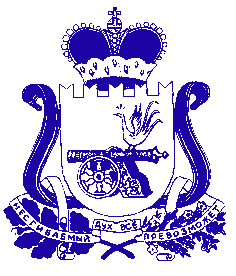 Администрация муниципального образования «Сафоновский район» Смоленской областиПОСТАНОВЛЕНИЕот 18.08.2022 № 1291 Руководствуясь частью 4 статьей 158 Жилищного кодекса Российской Федерации,  пунктом 34 Правил содержания общего имущества в многоквартирном доме и  Правил изменения размера платы за содержание и ремонт жилого помещения в случае оказания услуг и выполнения работ по управлению, содержанию и ремонту общего имущества в многоквартирном доме ненадлежащего качества и (или) с перерывами, превышающими установленную продолжительность, утвержденных постановлением Правительства Российской Федерации от 13.08.2006 № 491, Уставом муниципального образования «Сафоновский район» Смоленской области,  Администрация муниципального образования «Сафоновский район» Смоленской областиПОСТАНОВЛЯЕТ:1. Внести изменение в постановление Администрации муниципального образования «Сафоновский район» Смоленской области от  29.12.2021 № 1771                 «Об утверждении размера платы за жилое помещение», дополнив пункт 3 абзацем следующего содержания:«Размер платы за содержание жилого помещения для собственников жилых помещений  в случае, если  собственники помещений в многоквартирном доме на их общем собрании не приняли решение о выборе способа управления  многоквартирным домом, а также решение об установлении размера платы за содержание жилого помещения, - в соответствии с подпунктом 1.1 настоящего  постановления до выбора управляющей организации».2. Считать настоящее постановление неотъемлемой частью постановления Администрации муниципального образования «Сафоновский район» Смоленской области от 29.12.2021 № 1771 «Об утверждении размера платы за жилое помещение».3. Опубликовать настоящее постановление на официальном сайте Администрации муниципального образования «Сафоновский район» Смоленской области в информационно-телекоммуникационной сети Интернет и в средствах  массовой информации (газета «Сафоновская правда»).Глава муниципального образования «Сафоновский район» Смоленской области				        А.И. ЛапиковО внесении изменения в постановление Администрации муниципального образования  «Сафоновский район» Смоленской области от  29.12.2021 № 1771